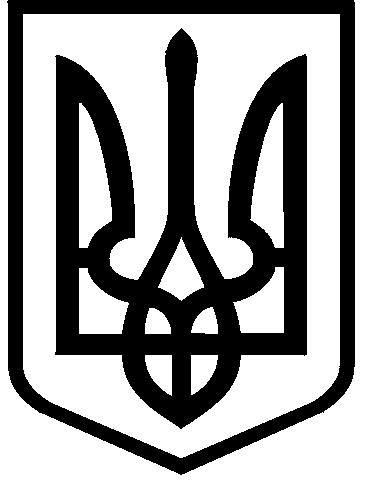 КИЇВСЬКА МІСЬКА РАДАVІІІ СКЛИКАННЯПОСТІЙНА КОМІСІЯ З ПИТАНЬ ОСВІТИ, НАУКИ, СІМ'Ї, МОЛОДІ ТА СПОРТУ01044,  м. Київ, вул. Хрещатик, 36                                                               т./ф. 202-70-58                                                                         ПРОТОКОЛ №23засідання постійної комісії Київської міської радиз питань освіти, науки, сім'ї, молоді та спорту  м. Київ, вул. Хрещатик, 36                                                                          02.11.2016ПОРЯДОК ДЕННИЙ:1. Розгляд проекту рішення Київської міської ради “Про внесення змін до рішення Київської міської ради від 28.07.2016 №892/892 “Про передачу в оренду нежитлових приміщень комунальної власності територіальної громади міста Києва єдиному претенденту на право оренди” (доручення заступника міського голови-секретаря Київської міської ради В. Прокопіва №08/231-4300ПР від  13.10.2016)(доп. Антонєнко Л.В.).2. Розгляд проекту рішення Київської міської ради “Про передачу в оренду нежитлових приміщень комунальної власності територіальної громади міста”  (вул. Сєрова, 32 НВК “Київ”) (доручення заступника міського голови-секретаря Київської міської ради В. Прокопіва №08/231-4419 ПР від  25.10.2016)(доп. Департамент комунальної власності м.Києва, управління освіти Дніпровської РДА).3.  Розгляд проекту рішення Київської міської ради “Про надання дозволу на знесення на списання теплиці на вул. Чорнобильській, 10-Б” (доручення заступника міського голови-секретаря Київської міської ради В. Прокопіва №08/231-3845 ПР від 14.09.2016)(доп. Департамент комунальної власності м.Києва, управління освіти Святошинської РДА).4. Повторний  розгляд проекту рішення Київської міської ради “Про поновлення професійно-технічному навчальному закладу об'єднання громадян "Київський міський спортивно-технічний автоклуб ТСО України" договору оренди земельної ділянки для експлуатації та обслуговування адміністративно-учбових будівель на вул. Щусєва, 35-а у Шевченківському районі м. Києва (справа А-22060)” (звіт підготовчої групи) (доручення заступника міського голови-секретаря Київської міської ради В. Прокопіва №08/231-4038ПР від  29.09.2016) (доп. Васильчук В.В., Департамент земельних ресурсів, представники установи). 5. Розгляд проекту рішення Київської міської ради
“Про надання комунальному підприємству виконавчого органу Київської міської ради (Київської міської державної адміністрації) "КИЇВСЬКЕ ІНВЕСТИЦІЙНЕ АГЕНТСТВО" земельної ділянки для будівництва дошкільного навчального закладу на вул. Кудряшова, 7-а у Солом'янському районі м. Києва” (справа Д-7167) (доручення заступника міського голови-секретаря Київської міської ради В. Прокопіва №08/231-4289ПР від  13.10.2016) (доп. Департамент земельних ресурсів, КІА, Солом'янська РДА).6. Розгляд проекту рішення Київської міської ради “Про надання земельної ділянки комунальному підприємству виконавчого органу Київської міської ради (Київської міської державної адміністрації) "Київське інвестиційне агенство" для будівництва дошкільного закладу на вул. Дмитрівській, 66 у Шевченківському районі м. Києва” (справа Д-7179)(доручення заступника міського голови-секретаря Київської міської ради В. Прокопіва №08/231-4321 ПР від  17.10.2016) (доп. Департамент земельних ресурсів, КІА, Шевченківська РДА).7. Розгляд проекту рішення Київської міської ради “Про надання земельної ділянки приватному вищому навчальному закладу "Європейський університет" для експлуатації та обслуговування будівлі і споруд університету на бульв. Академіка Вернадського, 16-в у Святошинському районі м. Києва” (справа А-22749) (доручення заступника міського голови-секретаря Київської міської ради В. Прокопіва №08/231-4396 ПР від  24.10.2016) (доп. Департамент земельних ресурсів, представники університету).8. Розгляд проекту рішення Київської міської ради “Про надання земельної ділянки приватному вищому навчальному закладу "Європейський університет" для експлуатації та обслуговування будівель і споруд університету на вул. Литвиненко-Вольгемут, 4-а у Святошинському районі м. Києва” (справа А-22750)  (доручення заступника міського голови-секретаря Київської міської ради В. Прокопіва №08/231-4397 ПР від  24.10.2016) (доп. Департамент земельних ресурсів, представники університету).9. Розгляд проекту рішення Київської міської ради “Про надання земельної ділянки приватному вищому навчальному закладу "Європейський університет" для експлуатації та обслуговування будівель і споруд університету на вул. Литвиненко-Вольгемут, 1-г у Святошинському районі м. Києва” (справа А-22748) (доручення заступника міського голови-секретаря Київської міської ради В. Прокопіва №08/231-4398 ПР від  24.10.2016) (доп. Департамент земельних ресурсів, представники університету).10. Розгляд проекту рішення Київської міської ради  “Про надання земельної ділянки приватному вищому навчальному закладу “Європейський університет” для експлуатації та обслуговування будівлі і споруд університету на бульв. Кольцова, 15-в у Святошинському районі м. Києва” (справа А-22747) (доручення заступника міського голови-секретаря Київської міської ради В. Прокопіва №08/231-4426 ПР від  25.10.2016)11. Повторний розгляд проекту рішення Київської міської ради “Про надання дозволу на розроблення проекту землеустрою щодо відведення земельної ділянки Інституту відновлювальної енергетики Національної академії наук України на вул. Академіка Заболотного, 152 у Голосіївському районі м. Києва для будівництва нового корпусу інституту” (справа К-25573) (доп. Департамент земельних ресурсів, представники університету).12. Різне.                        ГОЛОСУВАЛИ:     «за» - 4,«проти» - немає,«утрималось» - немає.       Рішення прийнято.Присутні:                                                                   Відсутні:Паладій С.В.– заступник голови комісії, головуючийШульга Н.І. -  секретар комісіїГончаров О.В. - член комісіїВасильчук В.В. - член комісіїРуденко Н.А. – заступник начальника відділу з питань гуманітарної та екологічної політики управління забезпечення діяльності постійних комісій Київської міської радиСтаростенко Г.В.– голова комісіїСтрижов Д.С. - член комісіїЗареєстровані   учасники засідання:Мосійчук Ю.А.– заступник директора Департаменту земельних ресурсів виконавчого органу Київської міської ради (КМДА)Шмуляр О.В. - заступник директора Департаменту комунальної власності м. КиєваКушпіль П.О. - юрист-консультант ПВНЗ “Європейський університет”Іваніна Н.В. - начальник управління освіти Дніпровської районної в місті Києві державної адміністраціїДехтяренко Л.Я. - управління освіти Святошинської  районної в місті Києві державної адміністраціїХорольська О.М. - управління освіти Святошинської  районної в місті Києві державної адміністраціїМаршук Н.В. - управління освіти Святошинської  районної в місті Києві державної адміністраціїЗощенко С.А. - заступник директора із загальних питань Інституту відновлювальної енергетики Національної академії наук України Дюжев С.А. - головний спеціаліст Інституту архітектури менеджментуЧорній Б. - заступник начальника комунального підприємства виконавчого органу Київської міської ради (Київської міської державної адміністрації) "Київське інвестиційне агентство"Балунов А.В. - начальник відділу підготовки інвестиційних проектів комунального підприємства виконавчого органу Київської міської ради (Київської міської державної адміністрації) "Київське інвестиційне агентство"Токаренко В.О. - головний спеціаліст комунального підприємства виконавчого органу Київської міської ради (Київської міської державної адміністрації) "Київське інвестиційне агентство"Ткаченко Т.П. - начальник відділу кадрового та правового забезпечення управління освіти Солом'янської районної в місті Києві державної адміністрації Сіренко О.Л. - заступник начальника управління освіти Солом'янської районної в місті Києві державної адміністрації 1.СЛУХАЛИ:   ВИСТУПИЛИ:УХВАЛИЛИ:ГОЛОСУВАЛИ:2.СЛУХАЛИ:   ВИСТУПИЛИ:УХВАЛИЛИ:ГОЛОСУВАЛИ:3.СЛУХАЛИ:   ВИСТУПИЛИ:1)УХВАЛИЛИ:ГОЛОСУВАЛИ:2)УХВАЛИЛИ:ГОЛОСУВАЛИ:4.СЛУХАЛИ:   ВИСТУПИЛИ:УХВАЛИЛИ:ГОЛОСУВАЛИ:5.СЛУХАЛИ:   ВИСТУПИЛИ:УХВАЛИЛИ:ГОЛОСУВАЛИ:6.СЛУХАЛИ:   ВИСТУПИЛИ:УХВАЛИЛИ:ГОЛОСУВАЛИ:7.СЛУХАЛИ:   ВИСТУПИЛИ:УХВАЛИЛИ:ГОЛОСУВАЛИ:8.СЛУХАЛИ:   ВИСТУПИЛИ:УХВАЛИЛИ:ГОЛОСУВАЛИ:9.СЛУХАЛИ:   ВИСТУПИЛИ:УХВАЛИЛИ:ГОЛОСУВАЛИ:10.СЛУХАЛИ:   ВИСТУПИЛИ:УХВАЛИЛИ:ГОЛОСУВАЛИ:11.СЛУХАЛИ:   ВИСТУПИЛИ:УХВАЛИЛИ:ГОЛОСУВАЛИ:Заступник головиСекретарПаладія С.В. - заступника голови комісії, який поінформував про проект рішення  Київської міської ради “Про внесення змін до рішення Київської міської ради від 28.07.2016 №892/892 “Про передачу в оренду нежитлових приміщень комунальної власності територіальної громади міста Києва єдиному претенденту на право оренди” (доручення заступника міського голови-секретаря Київської міської ради В. Прокопіва №08/231-4300ПР від  13.10.2016)Шульга Н.І., Паладій С.В., Васильчук В.В.Підтримати  проект рішення  Київської міської ради “Про внесення змін до рішення Київської міської ради від 28.07.2016 №892/892 “Про передачу в оренду нежитлових приміщень комунальної власності територіальної громади міста Києва єдиному претенденту на право оренди” та рекомендувати  його для розгляду на  пленарному засіданні сесії Київської міської ради. За –2, проти – немає, утрималось – 2. Рішення не прийнято.Шмуляра О.В. - - заступника директора Департаменту комунальної власності м. Києва, який поінформував  про проект рішення  Київської міської ради “Про передачу в оренду нежтлових приміщень комунальної власності територіальної громади міста”.Паладій С.В., Іваніна Н.В., Гончаров О.В., Кушнір Н., Шульга Н.І., Васильчук В.В.Створити підготовчу групу на чолі з депутатом Київської міської ради Васильчуком В.В. по вивченню проекту рішення  Київської міської ради “Про передачу в оренду нежитлових приміщень комунальної власності територіальної громади міста”.За –4, проти – немає, утрималось – немає. Рішення прийнято.Шмуляра О.В. -  заступника директора Департаменту комунальної власності м. Києва, який поінформував  про проект рішення  Київської міської ради “Про надання дозволу на знесення на списання теплиці на вул. Чорнобильській, 10-Б”.Паладій С.В., Дехтяренко А.Я., Гончаров О.В., Васильчук В.В.1) Підтримати  проект рішення  Київської міської ради “Про надання дозволу на знесення на списання теплиці на вул. Чорнобильській, 10-Б” та рекомендувати  його для розгляду на  пленарному засіданні сесії Київської міської ради. За –немає, проти – 4, утрималось – немає. Рішення відхилено.2) Доручити управлінню освіти Святошинської районної в місті Києві державної адміністрації: -  звернутися до постійної комісії Київської міської ради з питань бюджету та соціально-економічного розвитку про виділення коштів на відновлення теплиці; -  провести службове розслідування щодо причин доведення будівлі теплиці до занедбаного стану.За –4, проти – немає, утрималось – немає. Рішення прийнято.Васильчука В.В. - члена комісії, голови підготовчої групи щодо проекту рішення Київської міської ради “Про поновлення професійно-технічному навчальному закладу об'єднання громадян "Київський міський спортивно-технічний автоклуб ТСО України" договору оренди земельної ділянки для експлуатації та обслуговування адміністративно-учбових будівель на вул. Щусєва, 35-а у Шевченківському районі м. Києва (справа А-22060)”Шульга Н.І., Паладій С.В., Васильчук В.В., Мосійчук Ю.А.1) В результаті роботи підготовчої групи було виявлено, що :- ознак спортивної чи учбової діяльності (оголошень про роботу секцій чи навчальних груп, розкладу чи результатів спортивних змагань, напрямків занять, діючих учбових місць, класів, спортивної техніки, навчальних груп) не виявлено, окрім 4-5 легких автомобілів сумнівного технічного стану з логотипами ТСО;- наявні приміщення (бокси для зберігання та ремонту техніки) переважно використовуються для роботи підприємств автосервіса та автомийки;- територія використовується для стоянки автотранспорту (не спортивного і не учбового призначення);- в учбовому приміщенні облаштована кімната “відпочинку водіїв”, інформаційні та агітаційні плакати зберігаються в рулоні не розвішаними, кімната для навчальних цілей не використовується, інші приміщення, за інформацією представника клубу — в оренді;- в безпосередній близькості до клубу (або на його території) розміщена газова заправка, законність якої невідома. 2) Враховуючи висновки роботи підготовчої групи, проект  рішення Київської міської ради “Про поновлення професійно-технічному навчальному закладу об'єднання громадян “Київський міський спортивно-технічний автоклуб ТСО України” договору оренди земельної ділянки для експлуатації та обслуговування адміністративно-учбових будівель на вул. Щусєва, 35-а у Шевченківському районі м. Києва (справа А-22060)” відхилити.3) Звернутися до Прокуратури міста Києва здійснити перевірку щодо діяльності професійно-технічного навчального закладу об'єднання громадян “Київський міський спортивно-технічний автоклуб ТСО України”, використання адміністративно-учбових приміщень не за призначенням та правомірності користування пільгами на оренду земельною ділянкою на вул. Щусєва, 35-а.За –4, проти – немає, утрималось – немає. Рішення прийнято.Мосійчука Ю.А. – заступника директора Департаменту земельних ресурсів виконавчого органу Київської міської ради (КМДА), який поінформував про проект рішення Київської міської ради “Про надання комунальному підприємству виконавчого органу Київської міської ради (Київської міської державної адміністрації) "КИЇВСЬКЕ ІНВЕСТИЦІЙНЕ АГЕНТСТВО" земельної ділянки для будівництва дошкільного навчального закладу на вул. Кудряшова, 7-а у Солом'янському районі м. Києва” (справа Д-7167) (доручення заступника міського голови-секретаря Київської міської ради В. Прокопіва №08/231-4289ПР від  13.10.2016)Чорній Б., Паладій С.В., Сіренко О.Л., Гончаров О.В., Васильчук В.В., Шульга Н.І., Дюжев С.А.1) Підтримати  проект рішення  Київської міської ради “Про надання комунальному підприємству виконавчого органу Київської міської ради (Київської міської державної адміністрації) "КИЇВСЬКЕ ІНВЕСТИЦІЙНЕ АГЕНТСТВО" земельної ділянки для будівництва дошкільного навчального закладу на вул. Кудряшова, 7-а у Солом'янському районі м. Києва” (справа Д-7167) та рекомендувати  його для розгляду на пленарному засіданні сесії Київської міської ради.2) Доручити управлінню освіти Солом'янської районної в місті Києві державної адміністрації підготувати пропозиції до бюджету міста Києва щодо виділення коштів у сумі 35 млн. грн на відновлення дошкільного навчального закладу як комунального закладу. За –4, проти – немає, утрималось – немає. Рішення прийнято.Мосійчука Ю.А.– заступника директора Департаменту земельних ресурсів виконавчого органу Київської міської ради (КМДА), який поінформував про проект рішення Київської міської ради “Про надання земельної ділянки комунальному підприємству виконавчого органу Київської міської ради (Київської міської державної адміністрації) "Київське інвестиційне агенство" для будівництва дошкільного закладу на вул. Дмитрівській, 66 у Шевченківському районі м. Києва” (справа Д-7179)(доручення заступника міського голови-секретаря Київської міської ради В. Прокопіва №08/231-4321 ПР від  17.10.2016)Чорній Б., Паладій С.В., Трегубенко Н.М.1) Підтримати  проект рішення  Київської міської ради  “Про надання земельної ділянки комунальному підприємству виконавчого органу Київської міської ради (Київської міської державної адміністрації) "Київське інвестиційне агенство" для будівництва дошкільного закладу на вул. Дмитрівській, 66 у Шевченківському районі м. Києва” (справа Д-7179) та рекомендувати  його для розгляду на пленарному засіданні сесії Київської міської ради.2) Доручити управлінню освіти Шевченківської районної в місті Києві державної адміністрації підготувати пропозиції до бюджету міста Києва про виділення коштів у сумі 25 млн. грн на відновлення дошкільного навчального закладу як комунального закладу.За –4, проти – немає, утрималось – немає. Рішення прийнято.Мосійчука Ю.А.– заступника директора Департаменту земельних ресурсів виконавчого органу Київської міської ради (КМДА), який поінформував про проект рішення Київської міської ради “Про надання земельної ділянки приватному вищому навчальному закладу "Європейський університет" для експлуатації та обслуговування будівлі і споруд університету на бульв. Академіка Вернадського, 16-в у Святошинському районі м. Києва” (справа А-22749) (доручення заступника міського голови-секретаря Київської міської ради В. Прокопіва №08/231-4396 ПР від  24.10.2016)Кушпіль П.О., Паладій С.В., Гончаров О.В.Підтримати  проект рішення  Київської міської ради “Про надання земельної ділянки приватному вищому навчальному закладу "Європейський університет" для експлуатації та обслуговування будівлі і споруд університету на бульв. Академіка Вернадського, 16-в у Святошинському районі м. Києва” (справа А-22749)  та рекомендувати  його для розгляду на пленарному засіданні сесії Київської міської ради.За –3, проти – немає, утрималось – 1. Рішення не прийнято.Мосійчука Ю.А.– заступника директора Департаменту земельних ресурсів виконавчого органу Київської міської ради (КМДА), який поінформував про проект рішення Київської міської ради “Про надання земельної ділянки приватному вищому навчальному закладу "Європейський університет" для експлуатації та обслуговування будівель і споруд університету на вул. Литвиненко-Вольгемут, 4-а у Святошинському районі м. Києва” (справа А-22750)  (доручення заступника міського голови-секретаря Київської міської ради В. Прокопіва №08/231-4397 ПР від  24.10.2016)Паладій С.В.Підтримати  проект рішення  Київської міської ради “Про надання земельної ділянки приватному вищому навчальному закладу "Європейський університет" для експлуатації та обслуговування будівель і споруд університету на вул. Литвиненко-Вольгемут, 4-а у Святошинському районі м. Києва” (справа А-22750)  та рекомендувати  його для розгляду на пленарному засіданні сесії Київської міської ради.За –3, проти – немає, утрималось – 1. Рішення не прийнято.Мосійчука Ю.А. – заступника директора Департаменту земельних ресурсів виконавчого органу Київської міської ради (КМДА), який поінформував про проект рішення Київської міської ради  “Про надання земельної ділянки приватному вищому навчальному закладу "Європейський університет" для експлуатації та обслуговування будівель і споруд університету на вул. Литвиненко-Вольгемут, 1-г у Святошинському районі м. Києва” (справа А-22748) (доручення заступника міського голови-секретаря Київської міської ради В. Прокопіва №08/231-4398 ПР від  24.10.2016)Паладій С.В.Підтримати  проект рішення  Київської міської ради  “Про надання земельної ділянки приватному вищому навчальному закладу "Європейський університет" для експлуатації та обслуговування будівель і споруд університету на вул. Литвиненко-Вольгемут, 1-г у Святошинському районі м. Києва” (справа А-22748) та рекомендувати  його для розгляду на пленарному засіданні сесії Київської міської ради.За –3, проти – немає, утрималось – 1. Рішення не прийнято.Мосійчука Ю.А. – заступника директора Департаменту земельних ресурсів виконавчого органу Київської міської ради (КМДА), який поінформував про проект рішення Київської міської ради  “Про надання земельної ділянки приватному вищому навчальному закладу “Європейський університет” для експлуатації та обслуговування будівлі і споруд університету на бульв. Кольцова, 15-в у Святошинському районі м. Києва” (справа А-22747) (доручення заступника міського голови-секретаря Київської міської ради В. Прокопіва №08/231-4426 ПР від  25.10.2016)Паладій С.В.Підтримати  проект рішення  Київської міської ради  “Про надання земельної ділянки приватному вищому навчальному закладу “Європейський університет” для експлуатації та обслуговування будівлі і споруд університету на бульв. Кольцова, 15-в у Святошинському районі м. Києва” (справа А-22747) та рекомендувати  його для розгляду на пленарному засіданні сесії Київської міської ради.За –3, проти – немає, утрималось – 1. Рішення не прийнято.Паладія С.В. - заступника голови комісії, який поінформував про проект рішення Київської міської ради “Про надання дозволу на розроблення проекту землеустрою щодо відведення земельної ділянки Інституту відновлювальної енергетики Національної академії наук України на вул. Академіка Заболотного, 152 у Голосіївському районі м. Києва для будівництва нового корпусу інституту” (справа К-25573) Зощенко С.А. Відхилити проект рішення Київської міської ради “Про надання дозволу на розроблення проекту землеустрою щодо відведення земельної ділянки Інституту відновлювальної енергетики Національної академії наук України на вул. Академіка Заболотного, 152 у Голосіївському районі м. Києва для будівництва нового корпусу інституту” (справа К-25573) відповідно до Постанови Президії НАНУ №______________від                                __________________.За –4, проти – немає, утрималось – немає. Рішення  прийнято.комісії                                                                   С. Паладійкомісії                                                                    Н. Шульга